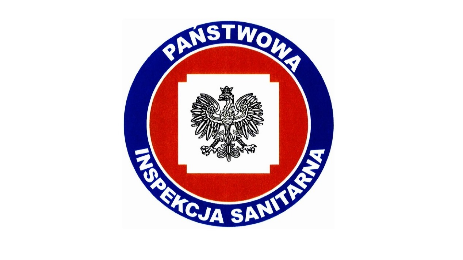 		Szanowni RodziceW okresie trwania ferii zimowych na terenie województwa śląskiego  realizowana będzie akcja „Bezpieczne ferie 2024”. Celem akcji jest stworzenie bezpiecznych warunków wypoczynku  dzieci i młodzieży poprzez prowadzenie działalności informacyjno – edukacyjnej.Przed rozpoczęciem ferii Ministerstwo Edukacji i Nauki zachęca do zapoznania się z „Poradnikiem bezpiecznego wypoczynku” oraz sprawdzenia wiarygodności organizatora za pośrednictwem bazy danych o wypoczynku.Rodzicu, o tym musisz pamiętać!Organizator wypoczynku (kolonii, obozu) musi zgłosić wyjazd do właściwego (ze względu na siedzibę organizatora) kuratorium oświaty.Rodzic, aby czuć się spokojnym o bezpieczeństwo swojego dziecka,  może sprawdzić organizatora (czy zgłosił do kuratora oświaty wypoczynek) w specjalnie utworzonej wyszukiwarce bazie wypoczynku, dostępnej na stronie internetowej Ministerstwa Edukacji Narodowej www.wypoczynek.mein.gov.plBezpieczna opiekaKażdy organizator jest zobowiązany m.in. do zapewnienia bezpiecznych i higienicznych warunków wypoczynku oraz zatrudnienia wykwalifikowanej kadry sprawującej właściwą opiekę wychowawczą.Spakuj dziecku odpowiedni bagażPrzed samym wyjazdem bardzo ważne jest odpowiednie skompletowanie bagażu, tak by był on również dostosowany do możliwości dziecka. Niepokojące sygnały o przebiegu wypoczynku?Jeśli do rodziców docierają niepokojące sygnały o okolicznościach, czy warunkach na wypoczynku dziecka, należy zgłosić je przede wszystkim do kuratorium oświaty właściwego ze względu na miejsce lokalizacji wypoczynku. W zależności od problemu, jakiego dotyczą nieprawidłowości, rodzice mogą także powiadomić właściwą (zgodnie z miejscem wypoczynku) powiatową stację sanitarno-epidemiologiczną, Państwową Straż Pożarną lub inne służby interwencyjne.